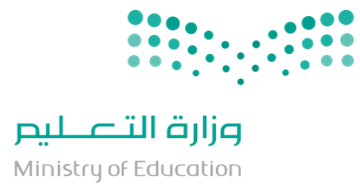 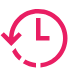 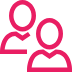 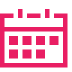 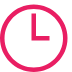 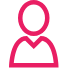 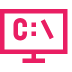 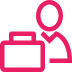 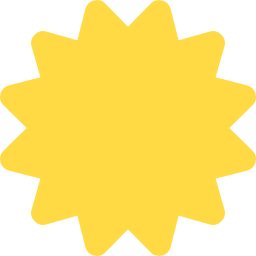 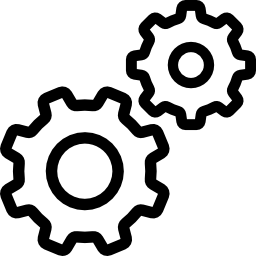 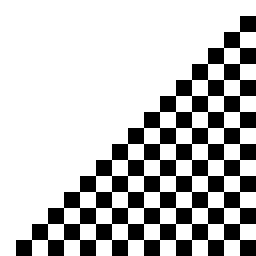 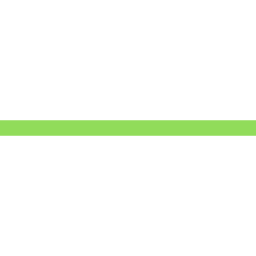 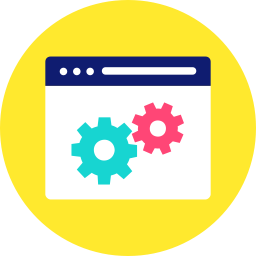 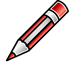 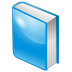 التاريخ:13-14-15/2/1440هـمدته:3مالفئة المستهدفة:معلمات مستجداتالفئة المنفذة:عائشة مفرحعدد الساعات:12 ساعةالقاعة:3نوع البرنامج:تخصصيالتاريخ:13ـ14ـ15ـ/2/1440هـمدته:3 أيامالفئة المستهدفة:معلمات التربية الأسرية والفنيةالفئة المنفذة:أحلام مسفرعدد الساعات:12 ساعةالقاعة:4نوع البرنامج:مشروع وزاريالتاريخ:16/2/1440هـمدته:يومالفئة المستهدفة:معلمات اللغة العربية المرحلة ب/ مالفئة المنفذة:شريفة فهدعدد الساعات:4 ساعاتالقاعة:3نوع البرنامج:تخصصيالتاريخ:14/2/1440هـمدته:يومالفئة المستهدفة:معلمات الاجتماعياتالفئة المنفذة:صاحة سعد مباركعدد الساعات:4 ساعاتالقاعة:2نوع البرنامج:برنامج اثرائي